О выявлении правообладателя ранееучтенного объекта недвижимостиВ соответствии со статьей 69.1 Федерального закона от 13.07.2015 №218-ФЗ                  «О государственной регистрации недвижимости», статьей 16 Федерального закона от 06.10.2003 №131-ФЗ «Об общих принципах организации местного самоуправления в Российской Федерации» администрация Цивильского муниципального округа Чувашской Республики постановляет: П О С Т А Н О В Л Я Е Т :           1. В отношении земельного участка с кадастровым номером 21:20:031401:97, расположенного по адресу: Чувашская Республика - Чувашия, р-н Цивильский, с/пос. Второвурманкасинское, садоводческое некоммерческое товарищество "Стройиндустрия», уч-к 38, категория: земли сельскохозяйственного назначения для ведения коллективного садоводства, общей площадью 392 кв. м в качестве его правообладателя, владеющим данным объектом недвижимости на праве собственности, выявлена Тимошкина Елена Викторовна 24.10.1960 года рождения, место рождения: …, паспорт гражданина Российской Федерации серия … номер … выдан ..., СНИЛС …, зарегистрированной по адресу: ….          2. Право собственности Тимошкиной Елены Викторовны на земельный участок, указанный в пункте 1, подтверждается Постановлением Главы администрации Цивильского района Чувашской Республики №437 от 30.12.1992 года. (Список членов садоводческого товарищества «Стройиндустрия» прилагается).          3. Отделу земельных и имущественных отношений администрации Цивильского муниципального округа Чувашской Республики направить в орган регистрации прав заявление о внесении в Единый государственный реестр недвижимости сведений о выявлении правообладателя ранее учтенного объекта недвижимости в течение 5 рабочих дней со дня принятия настоящего постановления.         4.  Настоящее постановление вступает в силу со дня его подписания.          5. Контроль за исполнением настоящего постановления возложить на начальника отдела земельных и имущественных отношений Цивильского муниципального округа Чувашской Республики.Глава Цивильскогомуниципального округа							А.В. ИвановЧĂВАШ РЕСПУБЛИКИ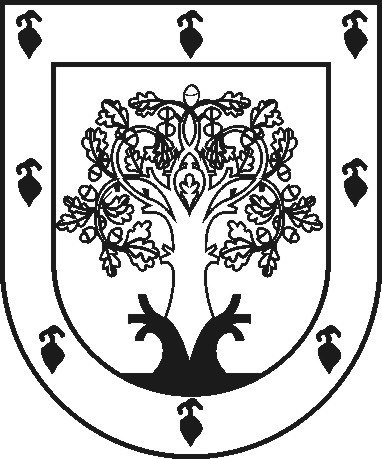 ЧУВАШСКАЯ РЕСПУБЛИКАÇĚРПӲМУНИЦИПАЛЛĂ ОКРУГĔНАДМИНИСТРАЦИЙĚЙЫШĂНУ2024 ç.     уйӑхĕн ..-мӗшӗ … №Çěрпÿ хулиАДМИНИСТРАЦИЯ ЦИВИЛЬСКОГО МУНИЦИПАЛЬНОГО ОКРУГАПОСТАНОВЛЕНИЕ 2024 г. № …город Цивильск